AUTORIZAÇÃO PARA A CORREÇÃO DE MEDIDA PNEU / AROEu,      , condutor do veículo placa      , renavam      , portador (a) do CPF nº      , R.G. nº      , AUTORIZO a correção da medida de pneu pelo motivo de:       , aro correto:       , medida correta do pneu       .Telefone do condutor: (42)      E-mail do condutor: NÃO TEMImagem do pneu mostrando a medida: 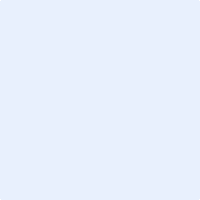 Declaro ainda, estar ciente de que se as características dos pneus não estiverem de acordo com o certificado de verificação o mesmo perderá o valor. GUARAPUAVA,  .____________________________________